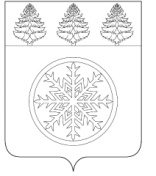 РОССИЙСКАЯ ФЕДЕРАЦИЯИРКУТСКАЯ ОБЛАСТЬАдминистрация Зиминского городского муниципального образованияП О С Т А Н О В Л Е Н И Е                          от 09.02.2018                                Зима                                      № 155О проведении народногогуляния «Масленица»Для организации празднования народного гуляния «Масленица», во исполнение статьи 30 Федерального закона от 08.11.2007 № 257-ФЗ «Об автомобильных дорогах и о дорожной деятельности в Российской Федерации и о внесении изменений в отдельные законодательные акты Российской Федерации», подпункта б) пункта 1 постановления Правительства Иркутской области от 14.10.2011 № 313-пп «Об установлении требований и ограничений в сфере розничной продажи алкогольной продукции на территории Иркутской области», руководствуясь статьей  28 Устава Зиминского городского муниципального образования,ПОСТАНОВЛЯЮ:	1. Утвердить:- дату празднования народного гуляния «Масленица» - 18 февраля 2018 года. Время проведения -  с 11 ч. 30 мин. до 14 ч. 30 мин. Места проведения – улица Ленина (от угла магазина «Флора» до ул. Октябрьской), площадь у Кинодосугового центра «Россия» (ул. Ленина, 6);- план-схему размещения рабочих площадок в местах проведения мероприятия (приложение № 1);- план проведения народного гуляния «Масленица» (приложение № 2).2. Назначить ответственных за:- руководство подготовкой и проведением мероприятий – «Управление по развитию культурной сферы и библиотечного обслуживания» Зиминского городского муниципального образования (далее ЗГМО) (В.М. Тосенко), отдел экономики управления экономической и инвестиционной политики администрации ЗГМО (С.Н. Потапова), Детская юношеская спортивная школа им. Г.М. Сергеева (и.о. директора В.Н. Габрикова) согласно приложению № 2 к настоящему постановлению;- обеспечение координации деятельности городских служб и ведомств по  антитеррористической защищенности, безопасности населения в период проведения мероприятия - отдел ГО, ЧС и ОПБ администрации ЗГМО (В.М. Вельможин);-  уборку территории в местах проведения мероприятий по ул. Ленина,  на площади у Кинодосугового центра «Россия» накануне и после окончания мероприятия МКУ «Чистый город» (Е.Н. Лашкин).3.  Временно ограничить движение автомобильного транспорта на следующих автомобильных дорогах:- с 9.00 ч. до 16.00 ч. по ул. Ленина (от угла магазина «Флора» до ул. Октябрьской);- с 10.00 ч. до 14 ч. 30 мин. по ул.  Коммунистической (от ул. К.Маркса до ул. Ленина).4. Предложить:- МО МВД РФ «Зиминский» (Е.Н. Ворожцов) организовать движение автотранспортных средств и обеспечить контроль соблюдения режима временного ограничения;- Пожарной части № 15 ФГКУ «5 отряд ФПС по ИО»  (Н.А. Гончаров) обеспечить противопожарную безопасность во  время сжигания чучела Масленицы;- ОГБУЗ «Зиминская городская больница» (И.А. Стельмах) обеспечить медицинское сопровождение мероприятия.5. 18 февраля 2018 года с 11 ч. 30 мин. до 14 ч. 30 мин. запретить розничную продажу алкогольной продукции (включая пиво и пивные напитки) в местах проведения праздника –  по ул. Ленина, на площади у Кинодосугового центра «Россия», а также в радиусе  от места проведения мероприятия.Рекомендовать хозяйствующим субъектам, осуществляющим розничную продажу алкогольной продукции, приостановить розничную продажу алкогольной продукции (включая пиво и пивные напитки)  на территории ЗГМО на период проведения праздника с 11 ч. 30 мин. до 14 ч. 30 мин.6. Опубликовать настоящее постановление в общественно–политическом еженедельнике «Новая Приокская правда» и разместить на официальном сайте администрации Зиминского городского муниципального образования в информационно-телекоммуникационной сети «Интернет».7.  Контроль исполнения настоящего постановления оставляю за собой.Мэр Зиминского городскогомуниципального образования                                                                             А.Н. Коновалов